ALUNO(A):  	Nº  	TURMA:  	2º ano	Ensino Fundamental	DATA:	/	/ 	Total: 100 pontosA T E N Ç Ã OPreencha o cabeçalho de todas as páginas de sua prova.Não utilize corretor líquido e máquina de calcular.Evite pedir material emprestado durante a prova.Evite falar ou fazer barulho durante a prova, pois poderá atrapalhar seus amigos.Tenha capricho com sua letra.Faça a prova com calma, pensando bem antes de responder as questões. Não se esqueça de revê-las, antes de entregá-la.O dia do nascimento é motivo de muita comemoração. Muitas pessoas gostam de comemorar esse dia fazendo uma festa.Questão 01:Vamos ler a canção que comemora esse dia. Você sabe qual é?PARABÉNS A VOCÊParabéns a você Nesta data querida Muitas felicidades Muitos anos de vida.(Letra: Bertha Celeste Homem de Mello)Interpretação do texto:Qual é a data querida que se refere a canção? ( ) Casamento.( ) Aniversário.( ) Carnaval.O que as pessoas que cantam estão desejando ao aniversariante?Você gosta de comemorar o seu aniversário?Como?O mais importante no dia do nosso aniversário é :(	) O carinho e a amizade do amigo. (	) Um presente caro.(	) Ganhar muitos presentes.Qual o verso da canção que indica a quem as pessoas estão se referindo?Questão 03:	(20 pontos / 4 cada)Muitas pessoas no dia do nosso aniversário nos dão presentes.O que pode ter em uma festa de aniversário?Registre as palavras iniciadas com as letras destacadas:V ___ 	P _	_B	_	R _ 	D _	_A GELATINA é uma sobremesa bem fácil de fazer e é oferecida em muitas festas de aniversário.Observe o rótulo a seguir e responda: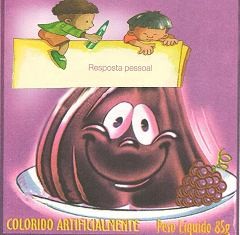 GELATINAQuantas letras a palavra GELATINA possui?Quantas vogais essa palavra têm?Qual o sabor da gelatina que você mais gosta?Se tem outra coisa bem gostosa em festa de aniversário é PIRULITO.Existe até uma música que fala sobre esse doce. Sabe qual é?PIRULITO QUE BATE ...BATEPirulito que bate...bate, Pirulito que já bateu, Quem gosta de mim é ela, Quem gosta dela sou eu.(Domínio Público)Agora, preencha a ficha com informações da palavra PIRULITO:Questão 06:	(10 pontos)José ganhou um cachorrinho no seu aniversário.Desenhe como você imagina que é esse animal de José e dê um nome para ele.Questão 07:	(20 pontos / 4 cada)Envolva todas as letras maiúsculas das afirmativas abaixo:Pirulito é o cachorro de José.José ganhou um cachorro chamado Pirulito.José ganhou uma bola de seu amigo.Primeira letra da palavraNúmero de vogaisNúmero de consoantesNúmero de letras5ª letra